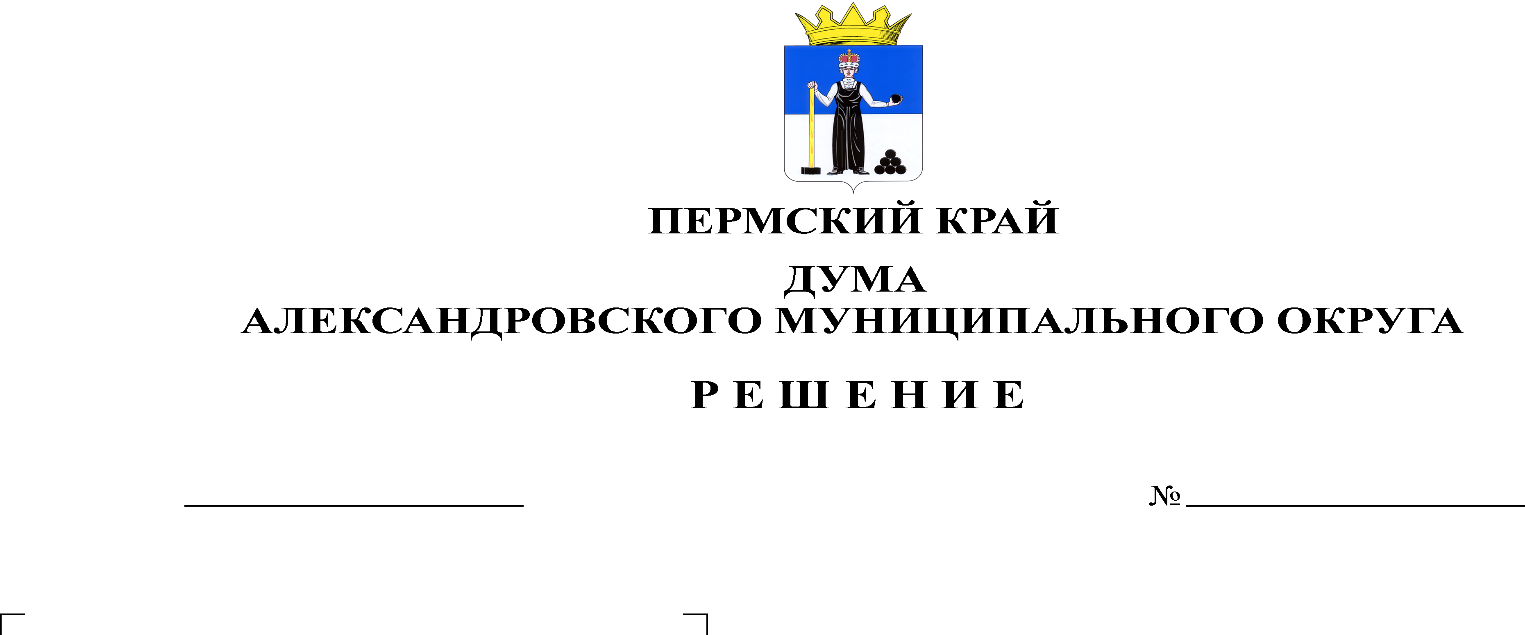 В соответствии с Гражданским кодексом Российской Федерации, руководствуясь статьями 50, 51 Федерального закона от 06.10.2003 № 131-ФЗ «Об общих принципах организации местного самоуправления в Российской Федерации», Уставом Александровского муниципального округа, решением Думы Александровского муниципального округа от 30.03.2023 № 371 «О принятии Положения о порядке управления и распоряжения имуществом, находящимся в муниципальной собственности Александровского муниципального округа Пермского края», Дума Александровского муниципального округа Пермского краярешает:1. Принять Положение о порядке списания муниципального имущества Александровского муниципального округа, закрепленного за муниципальными учреждениями и предприятиями, имущества муниципальной казны Александровского муниципального округа Пермского края, согласно Приложению к настоящему решению.2. Опубликовать настоящее решение в газете «Боевой путь» и в сетевом издании официальный сайт Александровского муниципального округа Пермского края (www. aleksraion.ru).3. Настоящее решение вступает в силу со дня его официального опубликования.Председатель ДумыАлександровского муниципального округа                                           Л.Н. БелецкаяГлава муниципального округа – глава администрации Александровского муниципального округа						                          О.Э. Лаврова